TISKARSKI POSTOPKI 1Delovni list: 5. VAJABARVNA REPRODUKCIJA IN BARVNI IZVLEČKIŠtudijsko leto 2019/20Naloge:1. Na primerih barvnih filtrov in barvne "vrtalke" preučite aditivno in subtraktivno barvno mešanje. Shematično predstavite oba načina mešanja!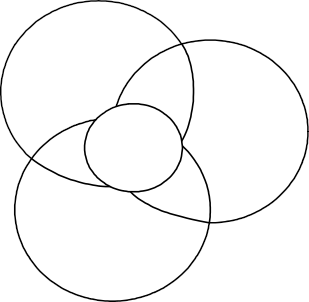 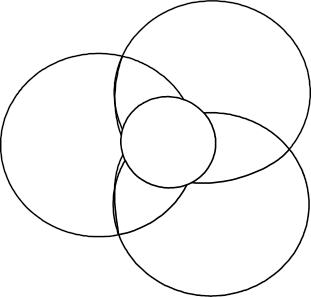 2. Na priloženi shemi ustrezno šrafirajte polja na negativu in pozitivu, ki počrnijo v procesu izdelave barvnih izvlečkov. Rezultat-reprodukcija mora biti enaka originalu.3. S programom Adobe Photoshop izdelajte barvne izvlečke štirih procesnih barv izbrane barvne fotografije. Izvlečke shranite v digitalni obliki in jih iztiskajte (na papir ali prosojnico) ter priložite v poročila.4. Na izbrani barvni fotografiji izdelajte in shranite barvni izvleček za poljubno dodatno barvo iz barvnega vzorčnika Pantone. V poročilu podajte izbrani izvleček dodatne barve ter napišite ime barve.5. S programom Adobe Illustrator izdelajte dvobarvno vektorsko sliko dveh poljubnih barv, z enostavnimi grafičnimi motivi (kvadrat, krog). Izdelajte barvne izvlečke. Izvlečke nato shranite v digitalni obliki in jih vstavite v spodnjo preglednico.Ime:Priimek:Datum izvedbe vaje:Metode dela in instrumenti:1.	1.5.	4.2.4.	7.	3.	7.	5.6.	6.3.	2.1.	1.5.	4.2.4.	7.	3.	7.	5.6.	6.3.	2.1.1.2.2.3.3.4.4.5.5.6.6.7.7.originaloriginaloriginaloriginalCMYKRGBWRRRRnegativnegativnegativnegativpozitivpozitivpozitivpozitivoriginaloriginaloriginaloriginalCMYKRGBWBBBBnegativnegativnegativnegativpozitivpozitivpozitivpozitivOriginalOriginalBarvni izvleček (                  )Barvni izvleček (                  )Barvni izvleček (                  )Barvni izvleček (                  )Barvna fotografija z dodatno barvo   Barvni izvleček dodatne barve__________OriginalOriginalBarvni izvleček (                  )Barvni izvleček (                      )Barvni izvleček (                  )Barvni izvleček (                      )